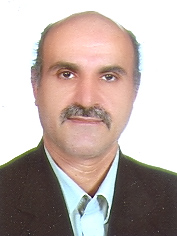 استاد - دانشگاه تهرانکمال الدین نیکنامیتلفن دفتر:  +98 (21)پست الکترونیکی: kniknami@ut.ac.irتحصیلاتPh.D ,1380,باستانشناسی,شفیلد
M.S,1367,باستانشناسی,تربیت مدرس
کارشناسی,1363,باستانشناسی,تهران
زمینههای تخصصیو حرفهایسوابق کاري و فعالیت های اجراییمدیر گروه باستان شناسی-(1394-1398)
فعالیت های علمیمقالات- منسوجات قبطی در کشاکش تحولات سیاسی، اقتصادی و فرهنگی مصر، روم و ایران. دیجو رویا, ده پهلوان مصطفی, نیکنامی کمال الدین (1402)., مطالعات باستان شناسی, 15(1), 92-106.

- طبقه‌بندی و گونه‌شناسی سفال‌های ساسانی محوطۀ جهانگیر استان ایلام. باغ شیخی میلاد, اسمعیلی جلودار محمد اسماعیل, خسروی لیلا, نیکنامی کمال الدین, خسروزاده علیرضا (1402)., پژوهش های باستان شناسی ایران, 13(36), 169-201.

- تاریخ اشکانیان و منابع سریانی نگاهی به تأثیر سنت تاریخنگاری ملی ایرانیان بر منابع سریانی. اسد پور نرگس, نیکنامی کمال الدین (1400)., مطالعات باستان شناسی, 13(4), 1-20.

- بازسازی نظام تولید دست افزار سنگی در ادوار پساپارینه سنگی جنوب شرق دریای مازندران؛ مطالعۀ موردی محوطۀ پنج برار رستمکلا. رمضانی پور حسین, نیکنامی کمال الدین, علی بیگی سجاد (1400)., پژوهش های باستان شناسی ایران, 11(31), 7-30.

- منشأ ساخت، تحلیل و تفسیر سگک کمربند مفرغی با نقش شتر دوکوهانۀ گورستان عصرآهن لفور سوادکوه. مهاجری نژاد عبدالرضا, نیکنامی کمال الدین, خمسه هایده (1400)., فصلنامۀ علمی مطالعات باستان‌شناسی پارسه, 5(18), 49-70.

- تداوم ارزش های جغرافیای طبیعی در عرصۀ حفاظت از میراث معماری شهر )موردپژوهی: میراث معماری شهر تاریخی چغازنبیل(. شاهرخی شیما, نیکنامی کمال الدین, ایزدی محمد سعید (1400)., جغرافیا ( برنامه ریزی منطقه ای)- موسسه آموزش عالی بین المللی قشم, 12(1), 571-587.

- مطالعه ی گونه شناسی و سازمان فضایی قلعه ها و استحکامات دفاعی  دامنه های جنوبی البرز مرکزی(استان تهران) در قرون میانی اسلامی.. فرحانی علی, کریمیان حسن, نیکنامی کمال الدین (1400)., اثر, 42(3).

- PERSPECTIVES ON THE STRUCTURAL TYPOLOGY OF THE LATE BRONZE-IRON AGE GRAVES IN IRANIAN AZERBAIJAN. Naseri Hossein, Hejebri Nobari AliReza, Niknami Kamal Al Din (2021)., TUBA-AR, 2021(29), 95-109.

- ARCHAEOLOGICAL SURVEY OF THE WESTERN BOUNDARY STRIP OF IRAN THROUGH USING REMOTE SENSING TECHNIQUES. Niknami Kamal Al Din, Jabbarzadeh Hayyan, Vahabi Mahsa (2021)., Archeologia e Calcolatori, 2021 (1)(32), 63-80.

- محوطه های فلزگری کهن در منظر فرهنگی کوهدشت و ارائۀ یک مدل پیشبینی برای منطقۀ زاگرس مرکزی. قبادی زاذه حمزه, نیکنامی کمال الدین, علی بیگی سجاد (1400)., پژوهه باستان سنجی دانشگاه هنر اسلامی تبریز, (2021)سال 7(1), 125-144.

- غار کان گوهر: تحلیل یک حادثۀ تاریخی با رو شهای باستان شناسی زیستی. نجفی مهسا, نیکنامی کمال الدین, غلامزاده سعید, سولتشیاک آرکادیوش (1400)., فصلنامۀ علمی مطالعات باستان‌شناسی پارسه, 5(16), 159-173.

- بررسی های باستان شناسی بخش مرکزی و مزایجان شهرستان بوانات. خانی پور مرتضی, نیکنامی کمال الدین, کاوش حسینعلی, میر قادری محمد امین, طهماسبس ملیحه, طباطبایی سیدحمید (1400)., پژوهش های باستان شناسی ایران, 11(28), 7-26.

- مطالعۀ مقدماتی و معرفی مجموعه سکه های هخامنشی مکشوفه از بندر عسلویه )؟( گنجینۀ اداره کل میراث فرهنگی مازندران. سورتیجی سامان, نیکنامی کمال الدین, خمسه هایده (1400)., مطالعات باستان شناسی, 13(1), 93-116.

- قبطها اقلیتی مذهبی در سرزمین فراعنه: از رویش تا افول مسیحیت. دیجو رویا, ده پهلوان مصطفی, نیکنامی کمال الدین (1399)., پژوهش های علوم تاریخی, 12(4).

- AN INVESTIGATION ON THE IMPACT OF PHYSICAL ENVIRONMENT ON THE FORMATION AND CONTINUITY OF ANCIENT SETTLEMENTS, A CASE STUDY THE MEREK RIVER CATCHMENT, CENTRAL ZAGROS, IRAN. Heidari Mohsen, Niknami Kamal Al Din (2020)., Journal of Ancient History and Archaeology, 7(4), 79-90.

- CHALLENGES OF THE FARS NEOLITHIC CHRONOLOGY: AN APPRAISAL. Khanipoor Morteza, Niknami Kamal Al Din, Abe Masashi (2020)., RADIOCARBON, DOI:10.1017/RDC.2020.113(62), 1-20.

- تحلیل جایگاه فرهنگ شغا تیموران در هزارۀ دوم فارس براساس گاهنگاری مطلق تل تیموران. عمادی حبیب, نیکنامی کمال الدین (1399)., فصلنامۀ علمی مطالعات باستان‌شناسی پارسه, 4(13), 55-70.

- More Early Bronze Age Seal Impressions from Chogha Maran, Western Central Zagros (*). Khayani Ali, Niknami Kamal Al Din (2020)., Iran-Journal of the British Institute of Persian Studies, https://doi.org/10.1080/05786967.2020.1847000(85), 1-14.

- More Early Bronze Age Seal Impressions from Chogha Maran, Western Central Zagros. Khayani Ali, Niknami Kamal Al Din (2020)., Iran-Journal of the British Institute of Persian Studies, https://doi.org/10.1080/05786967.2020.1847000(85), 1-14.

- Late Holocene climatic events, the main factor of the cultural decline in North Central Iran during the Bronze Age. Shaikh Baikloo Islam Babak,  احمد چایچی امیرخیز, Niknami Kamal Al Din (2020)., Documenta Praehistorica, DOI> 10.4312\dp.47.25(XLVII), 446-460.

- معرفی سیستمهای سنجش ازدور فضایی )ماهوارهای( و کاربرد آن در باستانشناسی: مطالعۀ موردی دشت بهشهر مازندران. میری آهو دشتی میثم, نیکنامی کمال الدین (1399)., پژوهه باستان سنجی دانشگاه هنر اسلامی تبریز, 6(1), 1-16.

- گذرگاه کوهستانی غرب زاگرس مرکزی و شاهراه خراسان بزرگ بر مهرهای  دورۀ اکد. میر قادری محمد امین, نیکنامی کمال الدین (1399)., مطالعات باستان شناسی, 12(2), 248-266.

- مطالعه عامل های محیطی موثر بر پراکنش محوطه  هایPCA ازتاریخی سرفیروزآباد کرمانشاه با روش محاسباتی. نیکنامی کمال الدین, عسکر پور وحید (1399)., پژوهش های باستان شناسی ایران, 10(2), 53-68.

- تحلیل رابطة میان شکل گیری و تداوم استقرار محوطه های دورة نوسنگی با بستر محیطی آن ها در دشت سرفیروزآباد کرمانشاه، غرب زاگرس مرکزی. حیدری محسن, نیکنامی کمال الدین (1399)., پژوهشهای جغرافیای طبیعی, 52(2), 313-331.

- زیست بوم و تطور فرهنگی: ارزیابی  پدیده اقلیمی 8.2  بر ساختارهای اجتماعی و اقتصادی هزاره هفتم پیش از میلاد فارس. خانی پور مرتضی, نیکنامی کمال الدین, کاوش حسینعلی (1399)., نشریه پژوهش های اقلیم شناسی, 11(41), 53-69.

- Early Bronze Age Clay Sealings from Chogha Maran, the West Central Zagros: A Preliminary Analysis. Khayani Ali, Niknami Kamal Al Din (2020)., JOURNAL OF NEAR EASTERN STUDIES, 79(1), 89-98.

- باتیر؛ پژوهشی پیرامون یک نام کهن در سرپل ذهاب. میر قادری محمد امین, نیکنامی کمال الدین, رضایی باغ بیدی بهار (1398)., پژوهش های باستان شناسی ایران, 9(23).

- Human remains from Qar-e-Eskeletha, Iran, 2019. [] [], Siri Mohammadsepehr, Niknami Kamal Al Din, Montazer Zohouri Majid, Sol Arkadiusz (2019)., Bioarchaeology of the Near East, 2019(13), 163-171.

- سازمان اداری تپه چغاماران ماهیدشت در عصر مفرغ قدیم: پیشنهاد یک فرضیه. خایانی علی, نیکنامی کمال الدین (1398)., مطالعات باستان شناسی, 11(2), 97-116.

- Stature Estimation in Iranian Population from X Ray .... Ramezani Maryam, shokri vahid,  زینب صالحی, Niknami Kamal Al Din (2019)., Journal of Forensic Radiology and Imaging, 10.1016/j.jofri.2019.100343(100343).

- A study on the Seleucid and Parthian seals of the Semnan Museum, Iran. Niknami Kamal Al Din, Ghasemi Reza, Rezae Rezvan (2019)., Studia Antiqua et Archaeologica, 1(25), 185-195.

- سرنخ های جدیدی از رویدادهای تاریخی در سرپل ذهاب در اواخر هزارۀ سوم پ.م با نگاهی به نقش برجسته آنوبانی نی. نیکنامی کمال الدین, میر قادری محمد امین (1398)., پژوهشهای ایران شناسی دانشگاه تهران, 8(2).

- شواهد ارتباط فرهنگی آغازایلامی تا ایلام قدیم براساس متون بین النهرین. نیکنامی کمال الدین, حصاری مرتضی, شکری طاهره (1398)., فصلنامۀ علمی مطالعات باستان‌شناسی پارسه, 3(8).

- تحلیلی بر تحولات جوامع نیمۀ غربی ایران در دوران آهن با بررسی گاهنگاری و فرضیات مرتبط. هژبری علیرضا, کوزه گری زهرا, موسوی کوهپر مهدی, نیکنامی کمال الدین, ویسی مهسا (1398)., فصلنامه جامعه شناسی تاریخی, 11(1), 201-234.

- FARMERS, HERDERS OR TRADESMEN? ANALYSING SETTLEMENT PATTERNS OF THE MIDDLE AND LATE BRONZE AGE ON THE SARFIROUZABAD PLAIN, KERMANSHAH, WESTERN IRAN. Niknami Kamal Al Din, mirghaderi mohammad amin (2019)., ACTA ARCHAEOLOGICA, 1(90).

- محوطه ی هُرمَنگان استقراری از دوره ی نوسنگی در حوضه ی رودخانه ی بوانات. خانی پور مرتضی, نیکنامی کمال الدین (1397)., پژوهش های باستان شناسی ایران, 8(19).

- Evidence of an early accounting system found at Tal-e Mash Karim, a Chalcolithic site in Iran. Niknami Kamal Al Din, Taheri Mohammad Hossein, Sardar Alireza (2018)., Documenta Praehistorica, 1(XLV), 100-107.

- Human remains from Kan-Gohar cave,Iran, 2010-2015. Saleh Mahsa, Niknami Kamal Al Din, Khani Pour Morteza, Sol Arkadiusz (2018)., Bioarchaeology of the Near East, 12(12).

- آنالیز ایزوتوپهای پایدار استرانسیوم و تعیین افراد بومی یا غیربومی در گورستانهای باستانی، مطالعه موردی: گورستان عصر آهن محوطه باستانی گوهرتپه. شیخ شعاعی فهیمه, نیکنامی کمال الدین (1397)., مطالعات باستان شناسی, دوره 10(2), 159-170.

- Introduction of Late Pleistocene cultural material of an intermediate region: Paleolithic sites of Pion and Izeh plain between Central and Southern Zagros, Southwest Iran.  مژگان جایز,  خدیجه ملامیرزایی, Niknami Kamal Al Din (2018)., QUATERNARY INTERNATIONAL, 1(2), 1-15.

- محوطه ی چهارروستایی: شواهدی از دوره ی باکون در سواحل شمالی خلیج فارس. عزیزی محمدحسین, نیکنامی کمال الدین, خانی پور مرتضی, طاهری مهسا (1397)., پژوهش های باستان شناسی ایران, 8(17), 65-84.

- طراحی مدل عامل محور و کاربرد آن در باستانشناسی. فرجامی راد مهدخت, نیکنامی کمال الدین (1397)., پژوهه باستان سنجی دانشگاه هنر اسلامی تبریز, 4(1), 67-80.

- ارزیابی توالی فرهنگی دوره نوسنگی فارس بر اساس گاهنگاری مطلق محوطه هُرمَنگان. خانی پور مرتضی, نیکنامی کمال الدین (1396)., پژوهه باستان سنجی دانشگاه هنر اسلامی تبریز, 3(2), 15-29.

- BOTKHANE CAVE: NEW EVIDENCE FROM NOMADIC  AND SEMI-SEDENTARY COMMUNITIES IN THE CENTRAL  ZAGROS DURING THE LATE CHALCOLITHIC PERIOD AND  THE BRONZE AGE: KUHDASHT, LURISTAN, IRAN. Niknami Kamal Al Din, Mirghaderi Mohamman Anin, Geravand Morteza (2018)., NOMADIC PEOPLES, 2(21), 302-325.

- A Fortress and New Kurgan Burials at Zardkhaneh Ahar:. Kazempoor Mehdi, Niknami Kamal Al Din, Abedi Akbar, Eskandari Nasir (2017)., International Journal of the Society of Iranian Archaeologists, 3(6), 13-35.

- شواهدی از فعالیت بنگاه های اقتصادی در الواح آغاز ایلامی شوش. میراشه زهرا, نیکنامی کمال الدین, فیروزمندی شیره جین بهمن (1396)., مطالعات باستان شناسی, 9(1), 251-264.

- بررسی ساختار رن گدان ههای ب هکار رفته در گچبر یهای ب هدست آمده از محوطه ی قلع هیزدگرد. خانمرادی مژگان, نیکنامی کمال الدین (1396)., پژوهش های باستان شناسی ایران, هفتم(12), 143-156.

- نقش عوامل طبیعی در توزیع فضایی استقرارهای دوران مس و سنگ در شهرستان بستان آباد؛ آذربایجان شرقی حسین. ناصری حسین, نیکنامی کمال الدین (1395)., پژوهش های جغرافیایی, 48 شماره 4(4), 533-556.

- سفالهای غیردالمایی در بستر دالمایی: تشخیص باستانشناختی و توضیح آزمایشگاهی نمونۀ موردی: سها چای تپه زنجان. رحیمی رقیه, نیکنامی کمال الدین, اسلامی معین (1395)., مطالعات باستان شناسی, 8(14), 53-70.

- شناسایی و معرفی مسیر باستانی  بیشاپور- فیروزآباد. نیکنامی کمال الدین, فاضل لیلا (1395)., پژوهش های باستان شناسی ایران, 6(11), 117-134.

- An Investigation into Purchasing, Selling and Renting Transactions of Agricultural Lands in Ancient Elam.  زهرا میراشه, Niknami Kamal Al Din, Firouz Mandi Shireh Jin Bahman (2016)., Folia Orientalia, LIII(2016), 387-400.

- چرایی و چگونگی تعیین تفاوت های جنسیتی در رژیم های غذایی باستانی... شیخ شعاعی فهیمه, نیکنامی کمال الدین (1395)., مطالعات باستان شناسی, 8(1), 77-90.

- پژوهشی در نقوش مذهبی خدایان و الهه های یونانی برروی مهر ها و اثر مهر های بدست آمده .... نیکنامی کمال الدین, قاسمی رضا, رضایی رضوان (1395)., فصلنامه جامعه شناسی تاریخی, 8(1), 300-314.

- Middle and Late Bronze Age Sites in Sarfirouzabad Plain, Western Central Zagros, Iran. Niknami Kamal Al Din, Mirghaderi Mohamman Anin, علی بیگی سجاد, Bahramian Saeid (2016)., Ancient Near Eastern Studies, 2(53), 81-112.

- Sasanian Clay Sealing Collection in the Bandar Abbas Museum of Iran. Niknami Kamal Al Din, Naderi Sona (2016)., Ancient Near Eastern Studies, 2(53), 195-217.

- مطالعه و تحلیل گونه شناختی اثرمهرهای دور ه سلوکی. نیکنامی کمال الدین, قاسمی رضا, رضایی رضوان (1394)., پژوهش های باستان شناسی ایران, 5(9), 145-162.

- PATTERN ANALYSIS OF CHALCOLITHIC SETTLEMENTS IN THE VALLEY OF SARFIROUZABAD, KERMANSHAH, IRAN. Niknami Kamal Al Din, Askarpour Vahid (2015)., Archeologia e Calcolatori, 26(26), 131-147.

- A New look at Spike Butted AXE/ ADZ-AXES. Hojabri Alireza, Niknami Kamal Al Din, Kouzegary Zahra, Moosavi Seyyed Mahdi (2015)., socrates, 3(3), 40-61.

- Animal Symbolism in Proto-Elamite Period: Serpent, Turtle and Feline in Tapeh Sofalin. Hesari Morteza, Yousefi Rouholla, Niknami Kamal Al Din (2015)., The International Journal of Humanities, 2(22), 91-109.

- تحلیل الگوهای استقراری محوطه های مس سنگی متأخر دشت همدان بر اساس توزیع رتبه اندازه و مدل آنتروپی شانون. بلمکی بهزاد, نیکنامی کمال الدین, سعیدی محمد رضا (1394)., مطالعات باستان شناسی, 7(1), 29-35.

- Strontium and zinc content of the human skeletal remains from the Iron Age sites in North and South of Iran, as the paleomigration and paleodietary indicators. Sheikhshoaeei Fatemeh, Niknami Kamal Al Din, لامعی رشتی محمد (2015)., Journal of Archaeological Studies, 5(1), 13-22.

- SETTLEMENT PATTERN ANALYSIS OF THE NEOLITHIC SITES IN THE AZNA PLAIN, EAST CENTRAL ZAGROS, IRAN. Abdollahi Mostafa, Niknami Kamal Al Din, حصاری مرتضی (2015)., Advances in Bioresearch, 6(1), ***.

- A Chronological Overview of Some Ziwiye Belts. Hojabri Alireza, Kouzegary Zahra, موسوی سیدمهدی, Niknami Kamal Al Din (2015)., Sociology and Anthropology, 3(3), 186-192.

- تحلیل نقش اجتماعی زن در جوامع سلوکی بر اساس اثر مطالعه مهرها...... نیکنامی کمال الدین, قاسمی رضا, رضایی رضوان (1393)., زن در فرهنگ و هنر, 6(3), 377-389.

- روستانشینی و تغییرات ‌فرهنگی جوامع شرق زاگرس مرکزی: کاوش باستان‌شناختی تپۀ قلاگپ. عبداللهی مصطفی, نیکنامی کمال الدین, حصاری مرتضی, سرداری علیرضا (1393)., مطالعات باستان شناسی, 9(1), 67-86.

- بررسی باستان شناسی  در دره کران بزان زاگرس مرکزی. علی بیگی سجاد, نیکنامی کمال الدین (1393)., پژوهش های باستان شناسی ایران, 4(6), 7-26.

- Excavation at Kul Tepe (Hadishahr), North western Iran. Abedi Akbar, Khatibshahidi Hamid, Chatigner Christine, Niknami Kamal Al Din, Eskandari Nasir, کاظم پور مهدی, Pirmohammadi Alireza, Hosseinzadeh Javad, Ebrahimi Gader (2014)., Ancient Near Eastern Studies, 1(51), 33-165.

- مروری بر بایگانی های دوره سلوکی با تکیه بر مطالعه اثر مهرها. نیکنامی کمال الدین, قاسمی رضا (1393)., پژوهشهای ایران شناسی دانشگاه تهران, 4(1), 107-121.

- Salification process of human body in the Chehrabad salt mine using XRF and Psychrometric test. Niknami Kamal Al Din, Massomian Mohamad, Nekooee Parisa (2014)., international journal of archaeology, 2(2), 45-50.

- تجزیة عنصری خاک باستانی دورة مس-سنگی تپه زاغه برای شناسایی مکان¬های فعالیت‌های ویژه. نیکنامی کمال الدین, رضایی ایرج (1392)., مطالعات باستان شناسی, 2(5), 197-117.

- Analyzing typical characteristics of central Zagros Potteries during the Chalcolithic period. بلمکی بهزاد, Niknami Kamal Al Din, Saeedi Harsini Mohammadreza (2013)., Archeaological Discovery, 2(1), 23-31.

- A GIS Modeling of Prehistoric Site Distribution in the Sarfirouzabad Plain of Kermanshah, Northwestern Iran. Niknami Kamal Al Din, Askarpour Vahid (2013)., International Journal of Heritage in Digital Era, 2(3), 343-359.

- شکل گیری «راه ابریشم» ؟ در پرتو امنیت  (مطالعه موردی: آثار و یافته های باستان شناختی پیرامون جاده از سمنان تا گرمسار). نیکنامی کمال الدین, ده پهلوان مصطفی (1392)., فصلنامه بین المللی ژئوپلیتیک, 9-2(30), 230-255.

- Parthian Settlement Patterns in the Central Zagros Region of Western Iran. Mohammadifar Yaghob, Niknami Kamal Al Din (2013)., international journal of archaeology, 1(1), 6.

- Environmental and Cultural Factors Influencing Parthian Archaeological Site Distribution in the Sarfirouzabad Plain of Kermanshah, Northwest of Iran. Niknami Kamal Al Din,  Hajar Irandoust,  Akram Tahmasebi (2013)., Journal of Geosciences, 4(---), 69-77.

- Compositional Analysis in Identifying Obsidian Artifact Groups:Case Study from the Northwestern Iranian ArchaeologicalSites. Niknami Kamal Al Din,  سمیه نوری,  پروین اولیایی (2012)., Science Series Data Report, 4(11), 2-14.

- New evidence of the Neolithic period in West Central Zagros : the Sarfirouzabad - Mahidasht Region, Iran. Niknami Kamal Al Din,  Meisam Nikzad (2012)., Documenta Praehistorica, -(---), 453-458 .

- در آمدی بر نظام جنسیت و نابرابری اجتماعی در ایران دوره ساسانی. نیکنامی کمال الدین,  مریم دژم خوی (1391)., فصلنامه جامعه شناسی تاریخی, 4(1), 55-70.

- برهمکنش محیط و فرهنگ: چشم انداز جغرافیایی و تحلیل باستان شناختی از استقرارهای دوره مس-سنگی زاگرس مرکزی. سعیدی هرسینی محمد رضا, نیکنامی کمال الدین, طهماسبی اکرم (1391)., نامه باستان شناسی, 2(2), 25-36.

- the location of the Parthian city of Bagastina in Bistun Kermanshah.  سجاد علی بیگی, Niknami Kamal Al Din,  شکوه خسروی (2012)., Iranica Antiqua, 47(47), 117-131.

- Survey of New Discovered Chalcolithic Sites in Northern Hillside of Alvand Mountains ( Eastern Central Zagros Mountains ).  Behzad Balmaki, Niknami Kamal Al Din (2012)., Researcher, 4(10), 23-28.

- عصر مفرغ در شرق زاگرس مرکزی.  عباس مترجم, نیکنامی کمال الدین (1390)., مطالعات باستان شناسی, 3(2), 35-54.

- گورستان عصر آهن چنگبار.  امیر صادق نقشینه,  حسن طلایی, نیکنامی کمال الدین (1390)., نامه باستان شناسی, 1(1), 105-122.

- گاهنگاری نسبی و مطلق تپه‌ی کلنان بیجار: محوطه ای متعلق به دوره مس و سنگ میانه در غرب ایران.  امیر ساعد موچشی, نیکنامی کمال الدین,  مرجان مشکور, فاضلی نشلی حسن, فیروزمندی شیره جین بهمن (1390)., نامه باستان شناسی, 1(1), 31-56.

- بررسی استقرارهای دوره نوسنگی دشت سرفیروزآباد غرب زاگرس مرکزی. نیکنامی کمال الدین,  میثم نیک راد,  سیما یداللهی (1390)., پیام باستان شناس, 8(16), -.

- الگوهای استقراری محوطه های مس سنگی میانه حاشیه رودخانه های تلوار ( شهرستان دهگلان و قروه ).  امیر  ساعد موچشی, نیکنامی کمال الدین,  زاهد کریمی,  اقبال عزیزی,  علی بهنیا (1390)., پیام باستان شناس, 8(16), -.

- معرفی و طبقه بندی برخی از نقوش گرافیکی و هندسی تزئینی کنده بر روی سفال های عصر مفرغ قدیم بر اساس مدارک به دست آمده از تپه پیسا همدان.  یعقوب محمدی فر,  عباس مترجم, نیکنامی کمال الدین (1390)., پیام باستان شناس, 8(16), -.

- Palaeolithic open - air sites revealed in the Kuran Buzan Valley Central Zagros Iran.  Sajad Ali Beygi, Niknami Kamal Al Din,  Sirvanmohammadi,  Sirvan Manhoubi,  Mohsen Heydari,  Mohsen Zeynivand,  Mehdi Khalili,  Meysam Nickzad, Eslami Nasim (2011)., ANTIQUITY, 85(329), -.

- Ali Kosh Lady and her Artifically Modified Head : An Appraisal. Niknami Kamal Al Din,  Maryam Ramazani,  Narges Niknami (2011)., Journal of Archaeological Studies, 2(1), 17-24.

- مقدمه ای بر فرایند مدل سازی مجازی یک اثر ساسانی. نیکنامی کمال الدین,  زهرا میراشه,  مریم رمضانی (1390)., صفه (نشریۀ دانشکده معماری و شهرسازی دانشگاه شهید بهشتی), 21(53), 183-196.

- Archaeogenetics: advent of genetics in field of archaeology.  Majid Montazer Zohouri, Niknami Kamal Al Din (2011)., Indian Journal of Science and Technology, 4(8), 1004-1007.

- معرفی معماری دوره مفرغ در غرب ایران ( زاگرس مرکزی ). نیکنامی کمال الدین,  عباس مترجم (1390)., مزدک نامه, 4(4), 56-83.

- در آمدی بر تاریخچه مطالعات زنان در باستان شناسی. نیکنامی کمال الدین,  محمدرضا سعیدی هرسینی,  مریم دژم خوی (1390)., زن در فرهنگ و هنر, 2(3), 5-17.

- محوطه های عصر سنگ دشت ایذه : شناسایی و تحلیل مکانی. نیکنامی کمال الدین,  جایز مژگان (1390)., پژوهشهای ایران شناسی دانشگاه تهران, 1(1), 57-80.

- An impressed pottery sherd: A Chalcolithic newfound in the southern highland of Abharroud River Basin.  Sajjad Alibaigi, Niknami Kamal Al Din,  Shokouh Khosravi,  Mojtaba Charmchian,  Mehrab Hemmati (2011)., Journal of Archaeological Studies, 1(1), 44-54.

- شرحی بر آنالیز مقیاس سازی چند بعدی ( MDS و توضیح نقش کاربردی آن در کتاب باستان شناسی غرب ایران ). نیکنامی کمال الدین (1389)., مطالعات باستان شناسی, -(---), 1-61.

- The Petroglyphs of Dowzdaghi Northwestern Iran.  Mehdi Kazempur, Niknami Kamal Al Din,  Nasir Eskandari,  Shafizade Asadollah (2011)., Rock Art Research, 38(---), 383-387.

- عصر مفرغ جدید در در تپه سگز ابادبر مبنای یافته های سفالی.  محمد حسین عزیزی, نیکنامی کمال الدین,  نسترن مرادی (1389)., پیام باستان شناس, 7(14), 21-34.

- New Epipalaeolithic - Protoneolithic sites on the Izeh Plain, south - western Iran. Niknami Kamal Al Din,  Mozhgan Jayez,  Nemat A Salahshour (2009)., ANTIQUITY, 83(321), -.

- چرا جای نام شیماشکی نمی تواند در منطقه کرمان قرار داشته باشد؟. نیکنامی کمال الدین,  بابک رفیعی علوی (1388)., مطالعات باستان شناسی, 1(1), 199-216.

- تخمین روند کاهش آثار سطحی در برسیهای میدانی باستان شناختی. نیکنامی کمال الدین (1388)., مطالعات باستان شناسی, 60(189), 19-52.

- کاسه های قیفی شکل عصر مفرغ قدیم منطقه غرب و جنوب غربی ایران.  خداکرم مظاهری, طلائی مغانجوقی حسن, نیکنامی کمال الدین (1388)., پیام باستان شناس, 6(11), 33-46.

- Spatial pattern of archaeological site distribution on the eastern shores of Lake Urmiya. Niknami Kamal Al Din,  A C Amirkhiz,  Fateme Farshi Jalali (2009)., Archeologia e Calcolatori, 20(---), 261-276.

- مدلسازی تحلیل مکانی باستان شناسی محوطه های باستانی شرق دریاچه ارومیه. نیکنامی کمال الدین,  احمد چایچی (1387)., مطالعات باستان شناسی, 59(186-4), 259-278.

- Provenance Studies of Calcolithic Obsidian Artifacts From Near. Niknami Kamal Al Din,  A C Amirkhiz,  M D Glascock (2008)., ARCHAEOMETRY, 52(1), 19-30.

- تئوریها و تکنیک های مدلسازی پیش بینی ( تخمین ) مکانها و پراکنشهای سایت های پیش از تاریخی در پهندشت های باستانشناختی با کاربرد GIS و رگرسیون لجستیک مطالعه موردی : حوضه رودخانه گاماسب زاگرس مرکزی. نیکنامی کمال الدین,  محمدرضا سعیدی هرسینی,  حمید خطیب شهیدی (1386)., مطالعات باستان شناسی, 58(5), 193-211.

- A stochastic model to simulate and predict archaeological landscape taphonomy : monitoring cultural landscape values based on an Iranian survey project. Niknami Kamal Al Din (2007)., Archeologia e Calcolatori, 18(---), 101-120.

- شبیه سازی و پیش بینی فرایندهای تافانومیک زمین سیماهای فرهنگی براساس مدل زنجیره ای مارکوف مطالعات موردی : حوضه رودخانه قرانقو شهرستان میانه - شمال غرب ایران. نیکنامی کمال الدین,  محمدرضا سعیدی هرسینی (1385)., محیط شناسی, 32(40), 28-36.

- تحلیل باستان شناختی استقرارهای اشکانی در زاگرس مرکزی. نیکنامی کمال الدین,  محمد رحیم صراف,  یعقوب محمدی فر (1385)., مطالعات باستان شناسی, 57(5), 93-110.

- مبانی نظری باستان شناسی پهندشت. نیکنامی کمال الدین (1385)., پژوهش های باستان شناسی ایران, 2(3), 11-24.

- بازسازی الگو های اقتصادی معیشتی زاگرس در دوران پارینه سنگی جدید. نیکنامی کمال الدین (1385)., مطالعات باستان شناسی, -(173), 33-52.

- A ( GIS ) - based predictive mapping to locate prehistoric site locations in the Gamasb River Basin, Central Zagros, Iran. Niknami Kamal Al Din,  Saeed Harsini (2006)., BAR INTERNATIONAL SERIES, 1568(---), 249-254.

- perspectiv theorique de levaluation de la sensibilte des sites du paysage archeologique selon une double approche : statistique et prospetion au sol . un cas d etude d iran. Niknami Kamal Al Din (2006)., Archeologia e Calcolatori, 17(---), 107-120.

- Iran : Archaeological Heritage in Crisis, Developing an Effective Management System for Archaeology. Niknami Kamal Al Din (2005)., JOURNAL OF CULTURAL HERITAGE, 6(4), 345-350.

- استفاده از مدل های مجازی سه بعدی رایانه ای در بازسازی نیایشگاه ساسانی بندیان درگز. نیکنامی کمال الدین,  زهرا میراشه (1384)., پژوهش های باستان شناسی ایران, 2(2), 22-30.

- پردازش مدلهای کمی برای مدلل سازی تحلیلهای باستان شناختی. نیکنامی کمال الدین (1384)., دو فصلنامه پژوهشهای باستان شناسی و مطالعات میان رشته ای, -(2), 14-21.

- ارایه مدل برای تخمین بسندگی اندازه و انتخاب اشکال بهینه در پیمایشی استراتژی بررسیهای میدانی باستانشناختی. نیکنامی کمال الدین (1384)., مطالعات باستان شناسی, 56(173), 49-61.

- باستان شناسی پارینه سنگی و انسانهای ابتدایی در کناره دریای مازندران. نیکنامی کمال الدین (1384)., اباختر, 3(12), 43-50.

- Archaeology and cultural tourism development in iran. Niknami Kamal Al Din (2003)., Journal of Archaeological Studies, 52(164), 5-20.

- کاربرد بررسی روشمند میدانی در تفسیر پراکنش های ابزارهای سنگی گزارش مقدماتی آنالیز پراکنش ابزارهای سنگی تپه زاغه. نیکنامی کمال الدین (1381)., مطالعات باستان شناسی, 52(164), 339-348.

کنفرانس ها- بررسی الگوی استقرارهای دوره اشکانی حوزه آبریز رودخانه باهو کلات. علی زاده فاطمه, نیکنامی کمال الدین, شیرازی روح اله, ده پهلوان مصطفی (1398)., همایش باستان شناسان جوان, 20-21 مهر, تهران, ایران.

- دومین فصل کاوش باستان شناسی محوطه زردخانه اهر. نیکنامی کمال الدین, کاظم پور مهدی (1393)., سیزدهمین گردهمایی باستان شناسی ایران, 10-12 بهمن, تهران, ایران.

- تحلیل مقدماتی منشا یابی ابسیدین های یافته شده از کاوش تپه بوینو خداآفرین آذربایجان. نوری سمیه, نیکنامی کمال الدین,  بهرام آجورلو, علیزاده سولا محمد (1393)., کاربرد تحلیل های علمی در باستان سنجی و مرمت میراث فرهنگی, 25-26 فروردین, تبریز, ایران.

- The Achaemenid Royal road An archaeological- historical perspective. Niknami Kamal Al Din, Makvandi Leila (2012)., Tourism, Routes  and Cultural Itineraries: MeaningMemory and Development,, 13-15 June, Quebec , Canada.

- A Study of Facial  Changes Based on Cephalometric Studies. Niknami Kamal Al Din, رمضانی مریم, نیکنامی مهدی (2012)., 4th International Congress of the Society of South Asian Archaeology, 15-17 April, Zahedan, Iran.

- Report on the Discoveries of New Stone Age Sites in the Plain of Pion  South-Western Iran. جایز مژگان, Niknami Kamal Al Din, ملامیرزایی خدیجه (2012)., 4th International Congress of the Society of South Asian Archaeology, 15-17 April, Zahedan, Iran.

- Preliminary Report of Archaeological Survey in KuranBuzan Valley Hulailan  West Central Zagros  Iran. علی بایگی ساجد, خسروی شکوه, Niknami Kamal Al Din (2012)., 4th International Congress of the Society of South Asian Archaeology, 15-17 April, Zahedan, Iran.

- Preliminary Report of Parthian Sites in Sistan. Niknami Kamal Al Din, مهرآفرین رضا, جوزی زهره (2012)., 4th International Congress of the Society of South Asian Archaeology, 15 April-20 October, Zahedan, Iran.

- A Virtual Reality Model for the People Who Never Able to Visit a Heritage Site. Niknami Kamal Al Din (2010)., World Heritage and Tourism: Managing for the Global and the Local, 31 May-5 August, Quebec, Canada.

- Spatial patterning of Epipalaeolithic-Early Neolithic site structure of Izeh plain. Niknami Kamal Al Din, جایز مژگان (2008)., Digital Heritage, 20-25 October, Cyprus.

- A Gis Technical Approach to the Spatial. Niknami Kamal Al Din, chaychi Amirkhiz A (2008)., ISPRS Congress Beiging 2008, 1-5 October, Belgium.

- مستند سازی سه بعدی. نیکنامی کمال الدین, میراشه زهرا (1386)., بیست و یکمین کنفرانس بینالمللی سیپا, 9-14 شهریور, آتن, یونان.

- A GIS- based predictive mapping to locate prehistoric site locations in the gamasb river basin central. Niknami Kamal Al Din, Saeedi Harsini Mohammadreza (2006)., 2nd international conference on remote sensing in archaeology, 4-7 July, Italy.

- Application of Remote Sensing and GIS for the Study of Prehistoric Site Locations. Niknami Kamal Al Din (2005)., International Conference on Remote Sensing Archaeology, 18 October-10 January, Beijing, China.

- Application of remote Sensing and GIS for the Study of Prehistoric Archaeological Site Location: Case Study from Garrangu River Basin, Northwestern Iran. Niknami Kamal Al Din (2004)., Remote Sensing and Archaeology, 18-21 October, Beijing, China.

- Assessing the Degree of Human Impacts on the Integrated Naturan and Cultural Landscape. Niknami Kamal Al Din (2004)., La Gestion Del Patrimonio, 11-14 October, Buenos Aires, Argentina.

- بحران عملکردی موزه ها. نیکنامی کمال الدین, یدالهی  (1383)., همایش منطقه ای موزه ها در هزاره سوم, 21-23 تیر, تهران, ایران.

- نگرشی بر مهاجرین هزاره اول در تالش با نگاهی به اثار سیبری قفقاز و بالکان. نیکنامی کمال الدین, شریفی -سید داود (1383)., نخستین همایش علمی فرهنگی تالش, 23-25 فروردین, رشت, ایران.

- A theoretical perspective on assessing the sesitivity of cultural heritage sites on the landscape using combined approaches of statistics and land survey. Niknami Kamal Al Din (2003)., InHabiting Our Heritge, 13-16 October, Saumur, France.

- Reconstruction of the Zagros subsistence and living patterns the middle to upper palaeolithic. Niknami Kamal Al Din, Shhhhhhhhhhh Mmmmmmmmmmmmmmm (2003)., proceedings of the 5th conferenceof the societas Iranologica Europea, 6-11 October, Italy.

- Managing iranian palaeolithic Archaeological Heritage. Niknami Kamal Al Din (2000)., Forum UNESCO - University and Heritage fifth international seminar, 1 January.

- Developing a Methodology of Archacological survey as an Efficient Means of Data. Niknami Kamal Al Din (2000)., 7th iranian student siminar is Eurepe, 1 January.

- Research Problem in iranian Palaeolithic Archaeology. Niknami Kamal Al Din (1997)., The Humanities Seminar of iranian students in Europe, 30 December.

کتب - شیوه های روشمند بررسی میدانی در باستان شناسی. نیکنامی کمال الدین (1400).

- نقشه برداری پیوستار های باستان شناختی. نیکنامی کمال الدین, جبارزاده تکلدانی حیان, وهابی سیده مهسا (1400).

- سنجش از دور جی پی ار در باستان شناسی. نیکنامی کمال الدین, جبارزاده تکلدانی حیان, وهابی مهسا (1400).

- Archaeology of Iran in the Historical Period. Niknami Kamal Al Din, HAJIRI ALI (2020).

- archaeology of iran in the historical period. فرجامی راد مهدخت, Niknami Kamal Al Din (2020).

- حل معادلات رگرسیون برای تبیین قضایای باستان شناسی. نیکنامی کمال الدین, شاد مهر عبدالکریم (1398).

- مقدمه ای بر ژنتیک باستان شناسی. نیکنامی کمال الدین, رمضانی مریم (1396).

- Sasnian Clay Sealings in the Bandar Abbas M useum. Niknami Kamal Al Din, Naderi Sona (2016).

- باستان شناسی شناختی و تکامل انسان. نیکنامی کمال الدین, رمضانی مریم (1394).

- عصر آهن اولیه در پشتکوه لرستان. نیکنامی کمال الدین, ساعد موچشی امیر (1393).

- روش های میدانی در باستان شناسی. نیکنامی کمال الدین, صبری حسین (1392).

- جانور باستانشناسی. نیکنامی کمال الدین, صبری حسین (1392).

- بافت استقراری نوسنگی زاگرس میانی. نیکنامی کمال الدین, نیکزاد میثم, علی بیگی سجاد (1392).

- Stone Age Archaeology of Izeh Plain, Kuzistan, Iran. Niknami Kamal Al Din,  Mozhgan Jayez (2013).

- محاسبات رایانه ای در باستان شناسی. نیکنامی کمال الدین,  مصطفی  ده پهلوان (1391).

- روش های پیشرفته آماری در تحلیل های باستان شناختی. نیکنامی کمال الدین (1390).

- اثر مهرهای هخامنشی بر جای مانده بر گل نبشته های باروی تخت جمشید. نیکنامی کمال الدین,  علی بهادری (1390).

- روشهای تحلیل کمی در پژوهشهای باستان شناسی (جلد اول: روشهای مقدماتی). نیکنامی کمال الدین (1387).

- Metodological Aspects of Iranian Archaeology. Niknami Kamal Al Din (2000).

مجلاتپایان نامه ها و رساله ها- مطالعه برهمکنش های فرهنگی دشت ازنا با مناطق همجوار در دوره مس وسنگ: بر اساس کاوش محوطه کوی کیوان، فاطمه زینلی خالدابادی، کمال الدین نیکنامی، کارشناسی ارشد،  1402/6/28 

- برهمکنشهای فرهنگی میان حوزه فرهنگی هلیل رود و بلوچستان: ساختارشناسی و منشایابی سفال خاکستری «مکران» در دشت جیرفت بر اساس مطالعات باستان سنجی، شکیبا علی دوست، کمال الدین نیکنامی، کارشناسی ارشد،  1401/6/29 

- بررسی و بازسازی ساختار بارزگانی دوران سلوکی و اشکانی بر اساس اسناد نوشتاری و متون بایگانی ها، رضا قاسمی، کمال الدین نیکنامی، دکتری،  1401/6/22 

- تعیین جنس بقایای انسانی با استفاده از استخوان پاشنه با مطالعه موردی بقایای انسانی گورستان قره تپه سنگر آباد، بابک خدادادی، کمال الدین نیکنامی، کارشناسی ارشد،  1401/6/22 

- مطالعه زمین باستان شناسی استقرارهای انسان ریخت ها در حاشیه غربی زاگرس مرکزی (کوه پایه‌های شمال دشت شوشان، دهلران و مهران) در دوره پلئیستوسن فوقانی، سعید بهرامیان، کمال الدین نیکنامی، دکتری،  1401/5/20 

- بررسی و تحلیل مواد فرهنگی و استقرارهای دوره حلف و دوره گذر از حلف به عبید در منطقه سرپل زهاب، محمدجواد جعفری سومار، کمال الدین نیکنامی، کارشناسی ارشد،  1401/11/30 

- آنالیز و مقایسه فرایند تولید سفالهای خاکستری گورستان بالچاک 1 بر اساس مطالعات آزمایشگاهی (پتروگرافی،ایکس ار دی و ایکس ار اف)، سحر درویش خضری، کمال الدین نیکنامی، کارشناسی ارشد،  1401/11/30 

- ساختار اجتماعی و سازمان اعتقادی ایرانیان در قرون اولیه اسلامی ،مطالعهد موردی آتشکده ها و پرستشگاه های زردشتی ، علی هژبری، کمال الدین نیکنامی، دکتری،  1401/11/30 

- باستان شناسی با عنوان: تحولات مدرنیته در روستاهای شرق زاگراس مرکزی از دیدگاه باستان شناسی منظر فرهنگی (دوران قاجار تا عصر حاضر)، مطالعه موردی منظر فرهنگی روستاهای دشت اسد آباد منصوب می شوید.، آرمان وفائی، کمال الدین نیکنامی، دکتری،  1401/11/24 

- پهنه فرهنگی کوهدشت در دوران تاریخی براساس شواهد باستان شناختی ، حمزه قبادی زاده، کمال الدین نیکنامی، دکتری،  1400/9/3 

- مطالعه و بررسی تحولات و وضعیت سیاسی - تاریخی منطقه استر آباد گرگان در سده هشتم ه.ق. بر پایه مدارک باستان شناختی - مطالعه موردی سکه های ضرب استر آباد در موزه باستان شناسی گرگان، فاطمه خواجوی، کمال الدین نیکنامی، کارشناسی ارشد،  1400/7/11 

- مطالعه تحلیلی سفال های ساسانی و صدر اسلامی غرب ایران( مطالعه موردی،گونه  شناسی ، طبقه بندی، گاهنگاری مقایسه ای و مطالعات میان رشته ای سفال های محوطه های گوریه و جهانگیر ایوان در استان ایلام )، میلاد باغ شیخی، کمال الدین نیکنامی، دکتری،  1400/7/10 

- سازمان فضایی و فرم و عملکرد و گاهنگاری  شهر مشهد در استان فارس، افشین آریان پور، کمال الدین نیکنامی، کارشناسی ارشد،  1400/6/25 

- تجزیه و تحلیل باستان شناختیمواد فرهنگی عصر آهن کاوش شده از محوطه نی تپه دشت گر گان ، مهدی جاهد، کمال الدین نیکنامی، دکتری،  1400/11/6 

- تحلیل جایگاه زیست بوم فرهنگی شغا تیموران در تعاملات اجتماعی منطقه ای براساس یافته های تل تیموران فارس ، حبیب عمادی، کمال الدین نیکنامی، دکتری،  1400/11/30 

- باز بینی مطالعات دوره مس و سنگ قدیم غرب زاگراس بر اساس داده های پروژه باستان شناسی ماهیدشت ، سیروان محمدی قصریان، کمال الدین نیکنامی، دکتری،  1400/11/30 

- بررسی الگوهای استقراری دوره ساسانی و تحلیل مکانی تدفین های این دوره در دشت ار سنجان ، زهرا نعمتی، کمال الدین نیکنامی، کارشناسی ارشد،  1400/11/30 

- بررسی ویژگی ها و تغییرات فرهنگ آغاز عصر آهن در مناطق البرز شرقی و فلات مرکزی ایران تداوم یا انفصال، شراره فرخ نیا، کمال الدین نیکنامی، دکتری،  1400/11/27 

- نظام استقراری منطقه ای و توسعه فرهنگی اجتماعی جوامع شمال شمال فارس شهرستان سیمرم  در دوره  باکون براساس کاوش های باستان شناسی تپه گل افشان ، محمدحسین طاهری، کمال الدین نیکنامی، دکتری،  1400/10/25 

- مطالعه مهرهای استوانه ای مجموعه موزه ملی ایران (طبقه بندی و گاهنگاری)، سیما عابدکهنمویی، کمال الدین نیکنامی، کارشناسی ارشد،  1399/7/29 

- باز سازی اقتصادمعیشتی فارس در نیمه دوم هزاره هفتم قبل از میلاد براساس بقایای گیاهی محوطه هر منگان، سلمان کاظمی، کمال الدین نیکنامی، کارشناسی ارشد،  1399/6/31 

- بر همکنش های فرهنگی شمال شرق ایران در هزاره های ششم و پنجم ق.م براساس کاوش محوطه پهلوان ، افشین اکبری زرین قبایی، کمال الدین نیکنامی، کارشناسی ارشد،  1399/6/31 

- تحلیل و بازنگری بنای ساسانی تپه حصار دامغان گاهنگاری ، کاربری، فرم، معصومه مصلی، کمال الدین نیکنامی، دکتری،  1399/6/29 

- گاهنگاری و تحلیل فضایی استقرار گاه های دوران اسلامی منطقه حوضدار سیستان با تاکید بر قلعه رستم ، مجتبی سعادتیان، کمال الدین نیکنامی، دکتری،  1399/2/29 

- چشم انداز استقراری محوطه های پارینه سنگی میانی منطقه میانکوه در ارتفاعات بختیاری زاگرس مرتفع ،چهار محال و بختیاری، محسن بهرامی نیا، کمال الدین نیکنامی، دکتری،  1399/12/23 

- تبیین الگو های استقراری عصر آهن از 800-1200ق.م  حوضه  رودخانه های زاب بزرگ و کوچک ، محمد معصومیان، کمال الدین نیکنامی، دکتری،  1399/12/20 

- بررسی ظروف مرمرین محوطه عصر مفروغی ورامین جیرفت با استفاده از مطالعات  باستان سنجی، الهام محمدحسینی، کمال الدین نیکنامی، کارشناسی ارشد،  1399/12/10 

- باستان شناسی منظر فرهنگی خراسان در دوران تاریخی (اشکانی - ساسانی )، محمد فرجامی، کمال الدین نیکنامی، دکتری،  1399/11/15 

- مطالعات دیرین اسیب شناسی بقایای انسانی محوطه اسمی در ه جر گلان خراسان شمالی ، الهام عامری، کمال الدین نیکنامی، کارشناسی ارشد،  1398/7/7 

- تحلیل الگوهای استقراری و نوسانات جمعیتی دوره مس و سنگی زاگرس مرکزی بر اساس بررسی باستان شناسی دشت سرفیروز آباد کرمانشاه، حمید طباطبایی محمدی، کمال الدین نیکنامی، کارشناسی ارشد،  1398/7/13 

- بررسی الگوهای استقراری محوطه های مس و سنگ شهرستان لردگان، مسلم مهدیان، کمال الدین نیکنامی، کارشناسی ارشد،  1398/6/30 

- مطالعه مهره های دوره ایلام قدیم و میانه موزه ملی ایران ، بهار رضایی باغ بیدی، کمال الدین نیکنامی، کارشناسی ارشد،  1398/6/12 

- مطالعه و بررسی مقایسه ای شمایل نگاری و فرمول های نوشتاری مهرهای دوره ساسانی در چارچوب تقسیم بندیهای جغرافیایی و اداری شاهنشاهی، صونا نادری دباغ، کمال الدین نیکنامی، دکتری،  1398/5/15 

- تحلیل الگوی استقرار محوطه های دوره اشکانی جنوب بلو چستان ایران ،  ، کمال الدین نیکنامی، دکتری،  1398/4/18 

- بررسی روند اقدامات تغییرات و اصلاحات اقتصادی دوره ساسانی از منظر باستان شناسی (با تمرکز بر قرون پنجم و ششم میلادی) ، ارش ساسانی، کمال الدین نیکنامی، کارشناسی ارشد،  1398/11/30 

- پژوهشی در ارزیابی و تحلیل برهم کنش های فرهنگی جوامع هزاره پنجم قبل از میلاد دشت قزوین با جوامع شمال غرب ، زاگرس مرکزی و مرکز فلات ایران، پریسا نکوئی، کمال الدین نیکنامی، دکتری،  1398/11/27 

- تخمین سن بقایای دندانی با استفاده از نسبت مساحت مغز دندان به مساحت دندان، الهام فرنام، کمال الدین نیکنامی، کارشناسی ارشد،  1398/10/23 

- کشتار در غارکان گوهر تلفیق شواهد باستان شناسی و تاریخی، مهسا نجفی، کمال الدین نیکنامی، کارشناسی ارشد،  1397/7/9 

- بازشناسی ساختارهای اجتماعی و اقتصادی جوامع انسانی منطقه تاکستان در هزاره های پنجم و چهارم ق-م، نیلوفر مقیمی، کمال الدین نیکنامی، دکتری،  1397/7/7 

- تحلیل سازمان تولید سفال محوطه هرمنگان بر اساس مطالعات آزمایشگاهی، شیما پورمؤمنی، کمال الدین نیکنامی، کارشناسی ارشد،  1397/7/4 

- (معدن نمک چهر آباد - تحلیل نتایج پنج فصل پژوهشهای باستان شناختی )، ابوالفضل عالی، کمال الدین نیکنامی، دکتری،  1397/3/6 

- بررسی تحولات شرق فارس در هزاره سوم و چهارم پیش از میلاد، مجید منصوری، کمال الدین نیکنامی، دکتری،  1397/3/29 

- تحلیل الگوی استقراری محوطه های هزاره ی دوم پ . م منطقه سرپل ذهاب کرمانشاه،  ، کمال الدین نیکنامی، دکتری،  1397/11/30 

- مطالعه و تحلیل فناوری و گونه شناسی دست ساخته های سنگی بدست آمده از بررسی روشمند محوطه های کمیشانی، معصومه مرادیان، کمال الدین نیکنامی، کارشناسی ارشد،  1397/11/29 

- پژوهشی در شیوه های تدفین آشوری ها بر اساس کاوش های باستان شناسی در کردستان عراق، گه شبین شه مال حمه حسن، کمال الدین نیکنامی، کارشناسی ارشد،  1396/7/3 

- مطالعه ژنتیک باستان شناسی بقایای انسانی گورستان خرم آباد مشکین شهر، مرتضی حسینی، کمال الدین نیکنامی، کارشناسی ارشد،  1396/7/3 

- مطالعه و تحلیل اثر مهرهای مفرغ قدیم محوطه چغاماران ماهیدشت، موجود در موزه ملی ایران، علی خایانی، کمال الدین نیکنامی، کارشناسی ارشد،  1396/7/3 

- نقش تحولات سیاسی، اقتصادی و فرهنگی بر سکه های سلوکی بر اساس بررسی و تحلیل باستان شناختی سکه های سلوکی موزه های همدان و سنندج، زهرا علی نژاد، کمال الدین نیکنامی، دکتری،  1396/7/12 

- مروری بر پدیده کاسه لبه واریخته در زاگرس مرکزی بر اساس محوطه های کلاته با استفاده از آنالیز دستگاهی فعالسازی نوترونی (I.N.A.A)، شیوا شیرآقایی کوتنایی، کمال الدین نیکنامی، کارشناسی ارشد،  1396/6/28 

- مطالعه شیوه های تدفین عصر آهن گورستان صرم، عمار کاوسی، کمال الدین نیکنامی، دکتری،  1396/6/25 

- برهمکنش های منطقه ای فارس در دوره نوسنگی با سفال بر اساس کاوش محوطه هرمنگان، مرتضی خانی پور، کمال الدین نیکنامی، دکتری،  1396/12/8 

- محدوده شرقی فرهنگ کورا - ارس علل گسترش ، الگوهای زیستگاهی ، سازمان اجتماعی ، اقتصاد معیشتی و سازمان تولید سفال، ایمان مصطفی پور، کمال الدین نیکنامی، دکتری،  1396/12/19 

- بررسی الگوی استقراری و تدفینی دوران اشکانی و ساسانی دشت فاریاب استان کرمان، نیلوفر احتشامی، کمال الدین نیکنامی، کارشناسی ارشد،  1396/11/15 

- پژوهشی در فرهنگ خوجالی  گده بی در شمال غرب ایران، علی کریمی کیا، کمال الدین نیکنامی، کارشناسی ارشد،  1395/8/29 

- حوزه های بر هم کنش منطقه ای دره بمپوره در دوره پیش از تاریخ (هزاره چهارم و سوم پیش از میلاد)، حسین مرادی، کمال الدین نیکنامی، دکتری،  1395/8/15 

- بررسی و تحلیل باستان شناختی قلاع نظامی دوران ساسانی و اسلامی در مسیر باستانی هراز، نعمت اله حسین پور، کمال الدین نیکنامی، کارشناسی ارشد،  1395/7/13 

- شناسایی و تحلیل پراکندگی قبورعصر آهن جنوب غرب دریای مازندران (گیلان) با استفاده از سنجش از دور GIS، حیان جبارزاده تکلدانی، کمال الدین نیکنامی، کارشناسی ارشد،  1395/7/13 

- بررسی و ارزیابی راهنامه ایزیدور خاراکسی بر پایه یافته های باستان شناختی و منابع مکتوب (از بیستون تا همدان)، سعیده احمدی، کمال الدین نیکنامی، کارشناسی ارشد،  1395/7/13 

- تحلیل الگوی استقراری دشت کهک قم در دوره ساسانی، مرضیه گنج خانلو، کمال الدین نیکنامی، کارشناسی ارشد،  1395/7/12 

- تحلیل تصاویر خدایان ، الهه ها و ایزدان در دوره سلوکی و اشکانی، رضوان رضایی، کمال الدین نیکنامی، کارشناسی ارشد،  1395/6/20 

- تحلیل الگوی استقراری محوطه های اسلای دشت سرفیروزآباد، اعظم امیری، کمال الدین نیکنامی، کارشناسی ارشد،  1395/4/21 

- توضیح جدیدی برای دوره ی کلکولتیک میانی یا دالما در غرب ایران بر اساس شباهت های مواد فرهنگی ، لایه نگاری و مقایسه های منطقه ای، رقیه رحیمی سرخنی، کمال الدین نیکنامی، دکتری،  1394/6/31 

- همگونی ها و دگرگونی های معماری ایران از آغاز عصر آهن 3 با تمرکز بر یافته های گونسپان پاتپه ملایر، رضا ناصری، کمال الدین نیکنامی، دکتری،  1394/6/31 

- تحلیل تزئینات گچبری معماری دوره اشکانی، مژگان خان مرادی، کمال الدین نیکنامی، دکتری،  1394/11/27 

- بررسی محوطه های اشکانی حاشیه شرقی رودخانه زاب کوچک شهرستان سردشت: نمونه موردی تپه بالان، صلاح سلیمی، کمال الدین نیکنامی، کارشناسی ارشد،  1394/11/27 

- بررسی و مطالعه باستانشناختی سنگ نگاره های خراسان شمالی، حسین رحمانی، کمال الدین نیکنامی، کارشناسی ارشد،  1394/11/26 

- بررسی و مطالعه باستان شناختی نقوش صخره ای خراسان شمالی، حسینعلی رحمانی، کمال الدین نیکنامی، کارشناسی ارشد،  1394/11/26 

- Multiple reconstructions "nutrition, environmental conditions and human migration" based on the analysis of isotopes in the skeletal elements of the archaeological sites in Iran، فهمیه شیخ شعاعی، کمال الدین نیکنامی، دکتری،  1394/11/26 

- بازسازیهای چندگانه تغذیه شرایط محیطی و مهاجرتهای انسانی بر اساس آنالیز ایزوتوپ های موجود در عناصر اسکلتی از محوطه های باستانی ایران، فهیمه شیخ شعاعی اختیارآبادی، کمال الدین نیکنامی، دکتری،  1394/11/26 

- تحلیل سازمان پیچیدگی های اجتماعی جامعه پیش از تاریخ تاباکون الف، مونا اوریات، کمال الدین نیکنامی، کارشناسی ارشد،  1394/11/25 

- تحلیل الگوی استقراری و تغییرات جمعیتی دشت لوت از هزاره پنجم تا هزاره ی سوم پ . م با رویکرد باستان شناسی منظری (لندسکیپ)، نصیر اسکندری دامنه، کمال الدین نیکنامی، دکتری،  1394/11/12 

- تعاملات فرهنگی اجتماعی دوره مس سنگی شهرستان سمیرم بر اساس کاوش تل مش کریم، محمدحسین طاهری، کمال الدین نیکنامی، کارشناسی ارشد،  1394/11/11 

- تعیین توالی DNA میتوکندری بقایای اسکلتی دوره ایلامی میانه محوطه باستانی هفت تپه، مریم رمضانی، کمال الدین نیکنامی، دکتری،  1393/9/15 

- مطالعه تحلیلی نقوش مهره های دوران سلوکی اشکانی، رضا قاسمی، کمال الدین نیکنامی، کارشناسی ارشد،  1393/6/31 

- تحلیل الگوهای استقراری و برهمکنش  های منطقه ای دشت مهران از هزاره ششم تا هزاره سوم پیش ازمیلاد، اردشیر جوانمردزاده، کمال الدین نیکنامی، دکتری،  1393/6/31 

- بررسی و تحلیل الگوهای استقراری شهرستان بستان آباد در دوره مس و سنگ، حسین ناصری صومعه، کمال الدین نیکنامی، کارشناسی ارشد،  1393/6/29 

- بررسی و مطالعه دوره نوسنگی فارس با تکیه برداده های باستانشناختی تپه رحمت آباد، محمدحسین عزیزی خرانقی، کمال الدین نیکنامی، دکتری،  1393/6/24 

- تحلیل الگو های بهره برداری از منابع سنگ و فناوری دوره پارینه سنگی در دره کران بزان زاگرس مرکزی، سجاد علی بیگی، کمال الدین نیکنامی، دکتری،  1393/6/16 

- شهرهای مازندران در گذار از ساسانی به دوران اسلامی با اتکائ به یافته های باستانشناسانه : مطالعه موردی دوشهر کلار وناتل، سارا سقایی، کمال الدین نیکنامی، دکتری،  1393/3/3 

- فرایند گذار از دوران مس و سنگ جدید به مفرغ قدیم و بسط و توسعه فرهنگ کورا ارس در شمال غرب ایران، اکبر عابدی، کمال الدین نیکنامی، دکتری،  1393/10/16 

- شهرهای مازندران در گذار از دوره ساسانی به اسلامی با اتکاء به یافته¬های باستانشناختی؛ پژوهش موردی: شهرهای کلار و ناتل، سارا سقایی، کمال الدین نیکنامی، دکتری،  1393/03/03 

- تخصص گرایی و پیجیدگی فرهنگی در دوران پیش از تاریخ جنوب شرق ایران:  مطالعه موردی شهداد، فریبا موسی پور نگاری، کمال الدین نیکنامی، دکتری،  1393/02/02 

- مطالعه و بررسی گونه های سفالی عصر مفرغ متاخر در دشت ساوه و مناطق پیرامونی بر اساس یافته های سطحی تپه زاویه، مریم شاداب فر، کمال الدین نیکنامی، کارشناسی ارشد،  1392/6/31 

- مطالعه وتحلیل باستانشناسه محوطه های دوره اشکانی در سیستان ایران، زهره جوزی، کمال الدین نیکنامی، دکتری،  1392/6/26 

- ببرسی دوره گذار از هزاره چهارم به هزاره سوم در مرکز فلات ایران و چالش های پیش رو، سمیه اسدی تشویق، کمال الدین نیکنامی، کارشناسی ارشد،  1392/6/25 

- استقرار عصر مفرغ میانی و جدید زاگرس مرکزی بر اساس بررسی باستان شناسی سر فیروزآباد کرمانشاه، محمدامین میرقادری، کمال الدین نیکنامی، کارشناسی ارشد،  1392/10/16 

- بررسی گاهنگاری مقایسه ای به دوره کفتری بر اساس کاوشهای باستان شناختی تل گپ، مرتضی خانی پور، کمال الدین نیکنامی، کارشناسی ارشد،  1392/10/16 

- شکل گیری استقرارهای کوهستانی عصر اهن شرق دریاچه ارومیه ، قادر ابراهیمی، کمال الدین نیکنامی، کارشناسی ارشد،  1391/8/30 

- بررسی روند تحولات فرهنگی عصر برنز محوطه قلی درویش، شیرین عقیلی نیاکی، کمال الدین نیکنامی، کارشناسی ارشد،  1391/8/16 

- مهرهای اداری  در متن های Q  (متن های سفر)در بایگانی باور تخت جمشید، لیلا مکوندی، کمال الدین نیکنامی، دکتری،  1391/4/28 

- زمین- سیمای نظامی شمال ایران در دوره ساسانی، میثم لباف خانیکی، کمال الدین نیکنامی، دکتری،  1391/4/26 

- دشت جنوبی سیستان در عصر مفرغ، حسینعلی کاوش، کمال الدین نیکنامی، دکتری،  1391/4/26 

- تحلیل ژئوماتیک پراکنش محوطه های پیش از تاریخی بخش سر فیروزآباد کرمانشاه، وحید عسکرپور، کمال الدین نیکنامی، دکتری،  1391/4/17 

- مطالعه و بررسی تغییرات الگوهای استقراری محوطه های دوره نوسنگی و مس سنگی منطقه بیستون در کرمانشاه، سیروان محمدی قصریان، کمال الدین نیکنامی، کارشناسی ارشد،  1391/4/17 

- تاثیر جایگاه اقتصادی و سیاسی شهر پالمیر بر شاهنشاهی اشکانی و امپر اتوری روم، سهیلا فیروزی بستان آباد، کمال الدین نیکنامی، کارشناسی ارشد،  1391/3/7 

- تاثیر جایگاه اقتصادی و سیاسی پالمیر بر شاهنشاهی اشکانی و امپراتوری روم، سهیلا فیروزی، کمال الدین نیکنامی، کارشناسی ارشد،  1391/3/7 

- مطالعه توالی معیشت زیستی تپه قلاگپ واقع در ازنا لرستان، سریه امیری بیرامی، کمال الدین نیکنامی، کارشناسی ارشد،  1391/12/16 

- جغرافیای اداری استخر در دوره ساسانی بر اساس مطالعات باستان شناسی، جهانپور جوادی مفرد، کمال الدین نیکنامی، کارشناسی ارشد،  1391/11/30 

- بررسی اشیائ فلزی تپه صرم بر اساس کاوشهای باستان شناسی، مریم دولتی، کمال الدین نیکنامی، کارشناسی ارشد،  1391/11/23 

- تبیین فرایند تولید سفال در دوره ایلام محوطه سنجر، فاطمه چهارلنگ، کمال الدین نیکنامی، کارشناسی ارشد،  1391/11/23 

- بررسی باستان شناختی مجموعه گلمهرهای ساسانی موزه خلیج فارس- بندر عباس، صونا نادری، کمال الدین نیکنامی، کارشناسی ارشد،  1391/10/11 

- بررسی باستان شناختی مجموعه گل مهره های ساسانی موزه بندر عباس، صونا نادری دباغ، کمال الدین نیکنامی، کارشناسی ارشد،  1391/10/11 

- تحلیل الگوهای استقراری و ارزیابی مجدد گاهنگاری دره خرم¬آباد  در دوران کلکولیتیک (مس وسنگ)، محمد بهرامی، کمال الدین نیکنامی، کارشناسی ارشد،  1391/06/27 

- بررسی ومطالعه عصر نوسنگی در دره رود ارس .شمال غربی فلات ایران براساس کاوشهای محوطه تپه بوینه منطقه خداآفرین، محمد علیزاده سولا، کمال الدین نیکنامی، کارشناسی ارشد،  1390/7/4 

- فضا وجامعه در ایزد خواست :بررسی باستان شناسانه هویت کالبدی و اجتماعی یک استقرار ساسانی انتقال یافته به دوران اسلامی، احسان احمدی نیا، کمال الدین نیکنامی، کارشناسی ارشد،  1390/7/3 

- ( گونه شناسی سفال های عصر مفرغ دشت ساوه و تحلیل الگوی استقراری این دوره بر اساس نرم افزار GIS)، منیره آوازه، کمال الدین نیکنامی، کارشناسی ارشد،  1390/7/13 

- بررسی الگوهای استقراری محوطه های نوسنگی دشت فیروزآباد، میثم نیک زاد، کمال الدین نیکنامی، کارشناسی ارشد،  1390/6/29 

- ( بررسی پراکندگی محوطه های باستان شناختی دشت سر فیروزآباد کرمانشاه)، هاجر ایراندوست، کمال الدین نیکنامی، کارشناسی ارشد،  1390/6/28 

- ( تحلیل الگوهای استقراری حوضه ی رودخانه ی گاماسیاب در دوره ی مفرغ میانی و جدید ومقایسه ی آن بادوره مفرغ قدیم)، سیده پرستو حسینی، کمال الدین نیکنامی، کارشناسی ارشد،  1390/6/27 

- بررسی باستان شناختی ساختارهای کهن معماری ایل بختیاری در استان چهارمحال و بختیاری، علیرضا پیرمحمدی بارده، کمال الدین نیکنامی، کارشناسی ارشد،  1390/4/7 

- تحلیل الگوهای استقراری محوطه های ساسانی شهرستان خمین، سیدمهدی موسوی نیا، کمال الدین نیکنامی، کارشناسی ارشد،  1390/4/7 

- مطالعه ومنشا یابی ابسیدین های یافته از کاوش تپه بوینو خداآفرین آذربایجان، سمیه نوری، کمال الدین نیکنامی، کارشناسی ارشد،  1390/4/18 

- گذار از دوره مفرغ به دوره آهن در دشت سملقان ،واقع در استان خراسان شمالی، مینا طاهری نیستانکی، کمال الدین نیکنامی، کارشناسی ارشد،  1390/12/15 

- بررسی نمادهای گیاهی و جانوری در آثار فرهنگی چهارمحال و بختیاری، فرزانه نیک زاد، کمال الدین نیکنامی، کارشناسی ارشد،  1390/12/15 

- تحلیل الگوی استقراری شهرستان فارسان دردوره ساسانی، حسین حبیبی، کمال الدین نیکنامی، کارشناسی ارشد،  1390/11/18 

- مطالعه دوره مفرغ تا آهن آذربایجان شرقی براساس داده های محوطه زرخانه، مهدی کاظم پور، کمال الدین نیکنامی، کارشناسی ارشد،  1390/11/1 

- بررسی الگوهای استقراری دوره مس و سنگ شرق استان کردستان( حوزه آبگیر رودخانه قزل اوزن )، امیر ساعد موچشی، کمال الدین نیکنامی، دکتری،  1390/10/10 

- Analysis Settlement Pattern of Middle and Late Bronze age (Godin III) in Gamasiab River، پرستو حسینی، کمال الدین نیکنامی، کارشناسی ارشد،  1390/06/27 

- تحلیل الگوی استقراری حوضه رودخانه گاماسیاب در دوره مفرغ میانی و جدید و مقایسه آن با دوره مفرغ قدیم، پرستو حسینی، کمال الدین نیکنامی، کارشناسی ارشد،  1390/06/27 

- بررسی باستان شناختی ساختار های کهن معماری ایل بختیاری در استان چهارمحال و بختیاری، علیرضا پیر محمدی، کمال الدین نیکنامی، کارشناسی ارشد،  1390/04/07 

- تحلیل الگوهای استقراری محوطه های ساسانی شهرستان خمین، مهدی موسوی نیا، کمال الدین نیکنامی، کارشناسی ارشد،  1390/04/07 

- بررسی سیستم آب رسانی شهر باستانی بم، سیدمحمد سیدیزدی، کمال الدین نیکنامی، کارشناسی ارشد،  1389/9/15 

- مطالعه مصنوعات سنگی حاصل از نمونه برداری روشمند تل آتشی، مریم شکو یی، کمال الدین نیکنامی، کارشناسی ارشد،  1389/8/11 

- فضا و جامعه اردبیل در دوران اسلامی از حاکمیت سلجوقیان تا پایان قاجار، کریم حاجی زاده باستانی، کمال الدین نیکنامی، دکتری،  1389/6/31 

- گاهنگاری مقایسه ای دشت کاشان و دشت قزوین در دوره نوسنگی براساس داده های سفال، جواد حسین زاده ساداتی، کمال الدین نیکنامی، کارشناسی ارشد،  1389/6/23 

- فضا وجامعه شهرهای ایران دردوران انتقال از ساسانیان به قرون اولیه اسلامی ، مطاله موردی:ویگل و هراسکان، محسن جاوری، کمال الدین نیکنامی، دکتری،  1389/6/16 

- بررسی و شناسایی ابزارهای سنگی دوره فراپاینه سنگی دشت پیون شهرستان ایذه و خوزستان، خدیجه ملامیرزایی، کمال الدین نیکنامی، کارشناسی ارشد،  1389/4/22 

- بررسی باستان شناسی پهنه فرهنگی ساوه ( بخش مرکزی) در دوره ساسانی واسلامی، حسن مرادی، کمال الدین نیکنامی، کارشناسی ارشد،  1389/4/13 

- فرآیند هویت یابی جنسیتی در خاندان شاهی ساسانی، مریم دژم خوی، کمال الدین نیکنامی، دکتری،  1389/12/9 

- بررسی باستان شناختی محوطه باستانی دینور به منظور تبیین کیفیت گذار از دوره ساسانی به اسلامی، حسین صبری، کمال الدین نیکنامی، کارشناسی ارشد،  1389/11/30 

- شهرنشینی در طبرستان عهد باستان، عباس فتح تبار فیروزجایی، کمال الدین نیکنامی، کارشناسی ارشد،  1389/11/30 

- بررسی باستان‌شناختی محوطة باستانی دینور به منظور تبیین کیفیت گذار از دورة ساسانی به دوران اسلامی، حسین صبری، کمال الدین نیکنامی، کارشناسی ارشد،  1389/11/30 

- شهرسازی در دوره ساسانی، محمد طهماسبی برنا، کمال الدین نیکنامی، کارشناسی ارشد،  1389/11/30 

- پیدایش نهادهای پیش حکومتی در فلات مرکزی ایران خان سالارهای آغاز ایلامی در تپه سفالین پیشوا، روح اله یوسفی‌زشک، کمال الدین نیکنامی، دکتری،  1389/11/26 

- ساختار و عملکرد فضاهای شهرهای ایران در انتقال از دوره ساسانی به دوران اسلامی و مطالعه موردی: ری باستان، معظم خسروجردی، کمال الدین نیکنامی، دکتری،  1389/11/16 

- بررسی و مطالعه آثار دوره اشکانی بویراحمد شمالی و درک ساختارهای درون گروهی این شهرستان در دوره مذکور، حسین غلامی، کمال الدین نیکنامی، کارشناسی ارشد،  1389/09/15 

- بررسی منابع آب و سیستم های آب رسانی شهر کهن بم، محمد سیدیزدی، کمال الدین نیکنامی، کارشناسی ارشد،  1389/09/15 

- مطالعه مصنوعات سنگی حاصل ازنمونه برداری روشمند تل آتشی، مریم شکویی، کمال الدین نیکنامی، کارشناسی ارشد،  1389/08/11 

- بررسی میدانی دشت پیان و مطالعه تکنولوژی  مصنوعات سنگی محوطه های فراپارینه سنگی /آغاز نوسنگی، خدیجه ملامیرزایی، کمال الدین نیکنامی، کارشناسی ارشد،  1389/04/22 

- تبیین و بررسی ارتباطات منطقه ای و فرامنطقه ای عصر مفرغ (1600- 3000ق.م ) اصفهان براساس حفاری و گمانه زنی تپه باستانی کپنده، فریبا سعیدی انارکی، کمال الدین نیکنامی، دکتری،  1388/7/15 

- بررسی سیستماتیک و گاه نگاری تپه های باستانی محمود آباد در استان مازندران، میثم فلاح، کمال الدین نیکنامی، کارشناسی ارشد،  1388/6/25 

- نخستین شواهد از دوره پارینه سنگی قدیم در دره خرم دره، حاشیه شمال غربی فلات مرکزی ایران، سجاد علی بیگی، کمال الدین نیکنامی، کارشناسی ارشد،  1388/6/25 

- مطالعات استخوان شناسی با تکیه بر مطالعات دندان شناسی انسان، مریم رمضانی، کمال الدین نیکنامی، کارشناسی ارشد،  1388/6/24 

- مطالعه پراکندگی محوطه های اشکانی در غرب کرمانشاه  ، اکرم طهماسبی، کمال الدین نیکنامی، کارشناسی ارشد،  1388/6/24 

- ارائه الگوی تدفین در عصر مفرغ براساس مطالعات تدفین شهر سوخته، فرناز خطیبی جعفری، کمال الدین نیکنامی، کارشناسی ارشد،  1388/6/24 

- فرم عملکرد فضاهای شهری در انتقال از دوره ساسانی به دوره اسلامی بر اساس مستندات باستان شناختی، ساسان سیدین، کمال الدین نیکنامی، کارشناسی ارشد،  1388/4/23 

- تجزیه وتحلیل باستان شناختی درمورد سفال معروف به (جی)و رابطه آن با فرضیه مهاجرت دردوره مس وسنگ قدیم، سیروان منهوبی، کمال الدین نیکنامی، کارشناسی ارشد،  1388/12/15 

- بررسی وتحلیل الگوهای استقراری دوران پیش از تاریخ دشت اسفندقه جیرفت، نادر علیدادی سلیمانی، کمال الدین نیکنامی، کارشناسی ارشد،  1388/12/15 

- فرآیند گذاراز دوره مفرغ به دوره آهن در جنوب وجنوب شرق دریای مازندران، مجتبی صفری، کمال الدین نیکنامی، کارشناسی ارشد،  1388/11/20 

- تشخیص و تعیین فعالیتهای مختلف انسانی در تپه زاغه  با استفاده از آنالیز چند عنصری ته نشست های فرهنگی، ایرج رضایی، کمال الدین نیکنامی، کارشناسی ارشد،  1387/9/12 

- نگرشی بر جنوب دره ارس در هزاره چهارم و سوم پیش از میلاد بر اساس یافته های باستان شناختی کهنه پاسگاه تپه سی، سپیده مازیار، کمال الدین نیکنامی، کارشناسی ارشد،  1387/7/6 

- پژوهشی در فرایند تغییرات اقتصادی و اجتماعی در هزاره های پنجم و چهارم ق . م در دشت قزوین با تکیه بر فلز کاری، رحمت عبا س نژاد سرستی، کمال الدین نیکنامی، دکتری،  1387/7/13 

- نیشابور در دوره ساسانی بر اساس مطالعات باستان شناسی، میثم لباف خانیکی، کمال الدین نیکنامی، کارشناسی ارشد،  1387/6/20 

- منشایابی و تحلیل الگوی پراکنش دست ساخته های ابسید ینی در محوطه های پیش از تاریخی شرق دریاچه ارومیه، احمد چایچی امیرخیز، کمال الدین نیکنامی، دکتری،  1387/4/25 

- بررسی و شناسایی باستان‌شناختی منطقه اشکذر، استان یزد، فضل الله میردهقان اشکذری، کمال الدین نیکنامی، کارشناسی ارشد،  1387/12/20 

- بررسی باستان شناختی پهنه فرهنگی شهر اسفراین، خراسان شمالی، احمد نیک گفتار، کمال الدین نیکنامی، کارشناسی ارشد،  1387/12/20 

- بررسی باستان شناختی قلعه خان لنجان(قلعه بزی)، ژاله کمالی زاده، کمال الدین نیکنامی، کارشناسی ارشد،  1387/12/20 

- گاهنگاری نسبی و مطلق محوطه¬ی پیش از تاریخی سهاچای¬تپه در استان زنجان، رقیه رحیمی سرخنی، کمال الدین نیکنامی، کارشناسی ارشد،  1387/12/17 

- بررسی و تحلیل الگوهای استقراری دوره مفرغ قدیم در دشتهای پیرامون کوهستان الوند – همدان، عباس مترجم، کمال الدین نیکنامی، دکتری،  1387/12/17 

- باستان شناسی قصرشیرین در دورۀ ساسانی، ابراهیم احمدی هدایتی، کمال الدین نیکنامی، کارشناسی ارشد،  1387/12/14 

- معرفی و تحلیل یافته های گورستان چنگبار (زیویه_کردستان) به منظور بازسازی ساختار روابط فرهنگی منطقه در طی عصر آهن IIوIII، امیر صادق نقشینه، کمال الدین نیکنامی، دکتری،  1387/11/29 

- تشخیص و تعیین فعالیت های گوناگون انسانی در تپه زاغه از طریق پالایش شیمیایی چندعنصری ته نشست های فرهنگی، ایرج رضایی، کمال الدین نیکنامی، کارشناسی ارشد،  1387/09/12 

- پژوهشی در بقایای فرامعیشتی در باستانشناسی و اهمیت آن در تبیین و بازسازی نظام‌های ادراکی در دوره باکون A، سیما یداللهی، کمال الدین نیکنامی، دکتری،  1387/07/22 

- بازنگری مطالعات پارینه سنگی در حوضه رودخانه کشف رود و معرفی محوطه های جدید پارینه سنگی، مانا جامی الاحمدی، کمال الدین نیکنامی، کارشناسی ارشد،  1387/07/20 

- نهاوند در دوره اشکانیان بر اساس مطالعات باستان‌شناسی، مسلم جعفری زاده دهاقانی، کمال الدین نیکنامی، کارشناسی ارشد،  1387/07/20 

- مطالعه، طبقه بندی و تاریخگذاری آثار مفرغی موزه ملی ایران (بخش پیش از تاریخ)، جمال شیخی، کمال الدین نیکنامی، کارشناسی ارشد،  1387/07/16 

- معرفی،مطالعه و بررسی اشیای فلزی سرخدم لری، مریم دلیران نیا، کمال الدین نیکنامی، کارشناسی ارشد،  1387/07/15 

- پویایی نقوش برجسته‌‌ تخت جمشید (مطالعه موردی کاخ آپادانا و کاخ صد ستون )، کیوان قرچه، کمال الدین نیکنامی، کارشناسی ارشد،  1387/07/15 

- باستان شناسی پهنه فرهنگی مورد مطالعاتی: پهنه فرهنگی توس در دوران اسلامی (قرن دوم تا سیزدهم هجری قمری)، زهرا لرزاده، کمال الدین نیکنامی، کارشناسی ارشد،  1387/07/15 

- روستای میمند از منظر قوم باستان شناسی  با تاکید بر شناخت الگوی معیشتی، مریم رضاییان، کمال الدین نیکنامی، کارشناسی ارشد،  1387/07/08 

- بررسی و معرفی سفال های اواخر نوسنگی _اوایل مس سنگی در حاشیه ی  شمال شرق فلات مرکزی مطالعه ی موردی : دشت های شاهرود و بسطام، شادی گنجی، کمال الدین نیکنامی، کارشناسی ارشد،  1387/07/06 

- فرایند نوسنگی شدن دشت مهران، حجت دارابی، کمال الدین نیکنامی، کارشناسی ارشد،  1387/06/26 

- تحلیل الگوی استقرار عصر کلکولیتیک در دشت ماهیدشت، مریم دهقان، کمال الدین نیکنامی، کارشناسی ارشد،  1387/06/19 

- فرآیند گذار از فرهنگ های مس- سنگی به دوره برنز در شرق شمالی ایران، عمران گاراژیان، کمال الدین نیکنامی، دکتری،  1387/02/31 

- تابلتهای بارو تخت جمشید ساختار و نقش اثر مهرها درسیستم اداری ، لیلا مکوندی، کمال الدین نیکنامی، کارشناسی ارشد،  1386/6/31 

- بررسی باستانشناسی مسیر فیروزآباد به نیشابور در دوره ساسانیان، لیلا فاضل، کمال الدین نیکنامی، کارشناسی ارشد،  1386/4/25 

- سنجش میزان گسترش حوزه ایلام کهن 1900-1600 پیش از میلاد، بابک رفیعی علوی علویجه، کمال الدین نیکنامی، کارشناسی ارشد،  1386/12/20 

- بررسی الگوی معیشت ساکنان دوره لپویی محوطه مهرعلی فارس بر اساس مطالعه بازمانده های استخوان جانوری، شیوا شیخی، کمال الدین نیکنامی، کارشناسی ارشد،  1386/12/15 

- برسی و الگوی معیشتی ساکنان مهر علی فارس در دوره لپیی بر اساس مطالعه بقا یای جانوری، شیوا شیخی سنو، کمال الدین نیکنامی، کارشناسی ارشد،  1386/12/15 

- مطالعه جمجمه سنجی با استفاده از متدهای کلاسیک جمجمه سنجی و تکنیک ژئو متریک مورفو متریک، زهرا افشار، کمال الدین نیکنامی، کارشناسی ارشد،  1386/12/14 

- شناسایی و تحلیل مکانی محوطه های عصر سنگ دشت ایذه، مژگان جایز، کمال الدین نیکنامی، کارشناسی ارشد،  1386/12/13 

- ساختارهای مختلف گور در دوران تاریخی فارس :بررسی روشمند ارتفاعات شمالی کوه رحمت حد فاصل بین تخت جمشید و شهر استخر، محمدجواد جعفری، کمال الدین نیکنامی، کارشناسی ارشد،  1386/07/03 

- مطالعه، معرفی و مقایسه بین مهرهای محوطه های استقراری و قبرستانهای عصر آهن I, II منطقه شمال مرکزی ایران، امیر ساعد موچشی، کمال الدین نیکنامی، کارشناسی ارشد،  1386/06/31 

- بررسی تزیینات گچبری در اوایل عصر ساسانی مورد مطالعاتی : محوطه باستانی بیشاپور، مریم دژم خوی، کمال الدین نیکنامی، کارشناسی ارشد،  1386 

- استمرار و تغییر نقوش نمادین پیش از اسلام به ویژه زمان ساسانی به دوران اسلامی با توجه به نقوش نمادین ظروف فلزی عصر آل بویه, سلجوقیان و ایلخانان، احمد شامل، کمال الدین نیکنامی، کارشناسی ارشد،  1386 

- گچبری‌های قلعه یزدگرد: مضامین و فن‌آوری و تأثیرات آن در گچبری‌های ساسانی و اسلامی، مژگان خان مرادی، کمال الدین نیکنامی، کارشناسی ارشد،  1385 

- بررسی و مطالعه آثار اشکانی حوزه جاده ابریشم در بخش مرکزی ایران، مصطفی ده پهلوان، کمال الدین نیکنامی، کارشناسی ارشد،  1385 

- بررسی پیش از تاریخ دشت آسمان آباد ایلام، علی نوراللهی، کمال الدین نیکنامی، کارشناسی ارشد،  1384 

- منشأیابی دست ساخته‌های ابسیدینی نادرتپه اصلاندوز بر اساس روش  PIXE، فاطمه فرشی‌جلالی، کمال الدین نیکنامی، کارشناسی ارشد،  1384 

- سهم باستان شناسی در پرورش فکری کودکان و نوجوانان (سنین بین 10 تا 15 سالگی) به همراه روشهای سنجش این آموزشها، حمیدرضا منصوریان، کمال الدین نیکنامی، کارشناسی ارشد،  1383 

- دوره اشکانی و ساسانی در دشت مغان بر اساس بررسی روشمند نادرتپه (نادیرتپــه سی) اصلاندوز، روح الله محمدی، کمال الدین نیکنامی، کارشناسی ارشد،  1383 

- جوامع و فرهنگها در گذار از پلئیستوسن به هولوسن (ایران و بین النهرین)، عباس یلوه ای، کمال الدین نیکنامی، کارشناسی ارشد،  1382 

- درآمدی بر پارینه سنگی ایران و بازسازی الگوهای استقراری - معیشتی زاگرس بر اساس مدارک و شواهد، مهناز شریفی، کمال الدین نیکنامی، کارشناسی ارشد،  1381 

- مشابه سازی نیایشگاه بندیان توسط رایانه در جهت آموزش باستان شناسی با توجه به دیدگاه های AHM، زهرا میراشه، کمال الدین نیکنامی، کارشناسی ارشد،  1380 

- بررسی و شناسایی محوطه های پیش از تاریخی غرب کاشان، زهرا ساروخانی، کمال الدین نیکنامی، کارشناسی ارشد،  1380 

